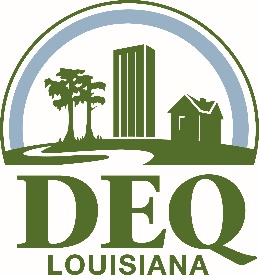 * Removed liquid and debris must be properly managed and/or disposed properly Petroleum-contaminated liquid and debris can be reclaimed by a fuel recycling facilityPetroleum-contaminated liquid and debris can be disposed (Solid and Hazardous Waste rules apply and the waste must be characterized and managed appropriately)Walkthrough inspection records must be maintained for 3 years.Facility Name:Agency Interest No:Agency Interest No:Agency Interest No:Agency Interest No:Facility Address:UST System Description / List of Areas Checked (this section must be filled out)UST System Description / List of Areas Checked (this section must be filled out)UST System Description / List of Areas Checked (this section must be filled out)UST System Description / List of Areas Checked (this section must be filled out)UST System Description / List of Areas Checked (this section must be filled out)UST System Description / List of Areas Checked (this section must be filled out)UST System Description / List of Areas Checked (this section must be filled out)UST System Description / List of Areas Checked (this section must be filled out)UST System Description / List of Areas Checked (this section must be filled out)UST System Description / List of Areas Checked (this section must be filled out)UST System Description / List of Areas Checked (this section must be filled out)UST System Description / List of Areas Checked (this section must be filled out)Spill Containment / Spill BucketsSpill Containment / Spill BucketsSpill Containment / Spill BucketsSpill Containment / Spill BucketsSpill Containment / Spill BucketsSpill Containment / Spill BucketsSpill Containment / Spill BucketsSpill Containment / Spill BucketsSpill Containment / Spill BucketsSpill Containment / Spill BucketsSpill Containment / Spill BucketsSpill Containment / Spill BucketsNumber Inspected:Number Inspected:Describe spill containments with product type in space below, e.g. Regular, Premium, North Tank Regular, South Tank Compartment 1 Premium, Diesel, etc.Describe spill containments with product type in space below, e.g. Regular, Premium, North Tank Regular, South Tank Compartment 1 Premium, Diesel, etc.Describe spill containments with product type in space below, e.g. Regular, Premium, North Tank Regular, South Tank Compartment 1 Premium, Diesel, etc.Describe spill containments with product type in space below, e.g. Regular, Premium, North Tank Regular, South Tank Compartment 1 Premium, Diesel, etc.Describe spill containments with product type in space below, e.g. Regular, Premium, North Tank Regular, South Tank Compartment 1 Premium, Diesel, etc.Describe spill containments with product type in space below, e.g. Regular, Premium, North Tank Regular, South Tank Compartment 1 Premium, Diesel, etc.Describe spill containments with product type in space below, e.g. Regular, Premium, North Tank Regular, South Tank Compartment 1 Premium, Diesel, etc.Describe spill containments with product type in space below, e.g. Regular, Premium, North Tank Regular, South Tank Compartment 1 Premium, Diesel, etc.Describe spill containments with product type in space below, e.g. Regular, Premium, North Tank Regular, South Tank Compartment 1 Premium, Diesel, etc.Tank Top / STP Sumps/AreasTank Top / STP Sumps/AreasTank Top / STP Sumps/AreasTank Top / STP Sumps/AreasTank Top / STP Sumps/AreasTank Top / STP Sumps/AreasTank Top / STP Sumps/AreasTank Top / STP Sumps/AreasTank Top / STP Sumps/AreasTank Top / STP Sumps/AreasTank Top / STP Sumps/AreasTank Top / STP Sumps/AreasNumber Inspected:Number Inspected:Describe tank top/STP sumps/areas with product type below, e.g. Regular STP sump, Premium STP area, Diesel STP sump, Emergency Generator tank top sump, etc.Describe tank top/STP sumps/areas with product type below, e.g. Regular STP sump, Premium STP area, Diesel STP sump, Emergency Generator tank top sump, etc.Describe tank top/STP sumps/areas with product type below, e.g. Regular STP sump, Premium STP area, Diesel STP sump, Emergency Generator tank top sump, etc.Describe tank top/STP sumps/areas with product type below, e.g. Regular STP sump, Premium STP area, Diesel STP sump, Emergency Generator tank top sump, etc.Describe tank top/STP sumps/areas with product type below, e.g. Regular STP sump, Premium STP area, Diesel STP sump, Emergency Generator tank top sump, etc.Describe tank top/STP sumps/areas with product type below, e.g. Regular STP sump, Premium STP area, Diesel STP sump, Emergency Generator tank top sump, etc.Describe tank top/STP sumps/areas with product type below, e.g. Regular STP sump, Premium STP area, Diesel STP sump, Emergency Generator tank top sump, etc.Describe tank top/STP sumps/areas with product type below, e.g. Regular STP sump, Premium STP area, Diesel STP sump, Emergency Generator tank top sump, etc.Describe tank top/STP sumps/areas with product type below, e.g. Regular STP sump, Premium STP area, Diesel STP sump, Emergency Generator tank top sump, etc.Under-Dispenser Sumps/AreasUnder-Dispenser Sumps/AreasUnder-Dispenser Sumps/AreasUnder-Dispenser Sumps/AreasUnder-Dispenser Sumps/AreasUnder-Dispenser Sumps/AreasUnder-Dispenser Sumps/AreasUnder-Dispenser Sumps/AreasUnder-Dispenser Sumps/AreasUnder-Dispenser Sumps/AreasUnder-Dispenser Sumps/AreasUnder-Dispenser Sumps/AreasNumber Inspected:Number Inspected:Describe dispenser sumps/areas inspected below, e.g. Dispenser 1/2 sump, Dispenser 3/4 area, Regular UDC sump, Premium dispenser area, Diesel UDC sump, etc.Describe dispenser sumps/areas inspected below, e.g. Dispenser 1/2 sump, Dispenser 3/4 area, Regular UDC sump, Premium dispenser area, Diesel UDC sump, etc.Describe dispenser sumps/areas inspected below, e.g. Dispenser 1/2 sump, Dispenser 3/4 area, Regular UDC sump, Premium dispenser area, Diesel UDC sump, etc.Describe dispenser sumps/areas inspected below, e.g. Dispenser 1/2 sump, Dispenser 3/4 area, Regular UDC sump, Premium dispenser area, Diesel UDC sump, etc.Describe dispenser sumps/areas inspected below, e.g. Dispenser 1/2 sump, Dispenser 3/4 area, Regular UDC sump, Premium dispenser area, Diesel UDC sump, etc.Describe dispenser sumps/areas inspected below, e.g. Dispenser 1/2 sump, Dispenser 3/4 area, Regular UDC sump, Premium dispenser area, Diesel UDC sump, etc.Describe dispenser sumps/areas inspected below, e.g. Dispenser 1/2 sump, Dispenser 3/4 area, Regular UDC sump, Premium dispenser area, Diesel UDC sump, etc.Describe dispenser sumps/areas inspected below, e.g. Dispenser 1/2 sump, Dispenser 3/4 area, Regular UDC sump, Premium dispenser area, Diesel UDC sump, etc.Describe dispenser sumps/areas inspected below, e.g. Dispenser 1/2 sump, Dispenser 3/4 area, Regular UDC sump, Premium dispenser area, Diesel UDC sump, etc.Transition SumpsTransition SumpsTransition SumpsTransition SumpsTransition SumpsTransition SumpsTransition SumpsTransition SumpsTransition SumpsTransition SumpsTransition SumpsTransition SumpsNumber Inspected:Number Inspected:Describe transition sumps inspected below, e.g. Regular piping run sump, Diesel/B100 blend unit sump, etc.Describe transition sumps inspected below, e.g. Regular piping run sump, Diesel/B100 blend unit sump, etc.Describe transition sumps inspected below, e.g. Regular piping run sump, Diesel/B100 blend unit sump, etc.Describe transition sumps inspected below, e.g. Regular piping run sump, Diesel/B100 blend unit sump, etc.Describe transition sumps inspected below, e.g. Regular piping run sump, Diesel/B100 blend unit sump, etc.Describe transition sumps inspected below, e.g. Regular piping run sump, Diesel/B100 blend unit sump, etc.Describe transition sumps inspected below, e.g. Regular piping run sump, Diesel/B100 blend unit sump, etc.Describe transition sumps inspected below, e.g. Regular piping run sump, Diesel/B100 blend unit sump, etc.Describe transition sumps inspected below, e.g. Regular piping run sump, Diesel/B100 blend unit sump, etc.Tank Release Detection Type (Describe tank release detection type below, e.g. ATG, SIR, Interstitial Monitoring (manual or continuous, etc.)Tank Release Detection Type (Describe tank release detection type below, e.g. ATG, SIR, Interstitial Monitoring (manual or continuous, etc.)Tank Release Detection Type (Describe tank release detection type below, e.g. ATG, SIR, Interstitial Monitoring (manual or continuous, etc.)Tank Release Detection Type (Describe tank release detection type below, e.g. ATG, SIR, Interstitial Monitoring (manual or continuous, etc.)Tank Release Detection Type (Describe tank release detection type below, e.g. ATG, SIR, Interstitial Monitoring (manual or continuous, etc.)Tank Release Detection Type (Describe tank release detection type below, e.g. ATG, SIR, Interstitial Monitoring (manual or continuous, etc.)Tank Release Detection Type (Describe tank release detection type below, e.g. ATG, SIR, Interstitial Monitoring (manual or continuous, etc.)Tank Release Detection Type (Describe tank release detection type below, e.g. ATG, SIR, Interstitial Monitoring (manual or continuous, etc.)Tank Release Detection Type (Describe tank release detection type below, e.g. ATG, SIR, Interstitial Monitoring (manual or continuous, etc.)Tank Release Detection Type (Describe tank release detection type below, e.g. ATG, SIR, Interstitial Monitoring (manual or continuous, etc.)Tank Release Detection Type (Describe tank release detection type below, e.g. ATG, SIR, Interstitial Monitoring (manual or continuous, etc.)Tank Release Detection Type (Describe tank release detection type below, e.g. ATG, SIR, Interstitial Monitoring (manual or continuous, etc.)Piping Release Detection Type (Describe piping release detection type below, e.g. Annual Line Tightness Test, Monthly with ATG with PLLDs, Monthly with SIR, Monthly Interstitial Monitoring (manual or continuous, etc.)Piping Release Detection Type (Describe piping release detection type below, e.g. Annual Line Tightness Test, Monthly with ATG with PLLDs, Monthly with SIR, Monthly Interstitial Monitoring (manual or continuous, etc.)Piping Release Detection Type (Describe piping release detection type below, e.g. Annual Line Tightness Test, Monthly with ATG with PLLDs, Monthly with SIR, Monthly Interstitial Monitoring (manual or continuous, etc.)Piping Release Detection Type (Describe piping release detection type below, e.g. Annual Line Tightness Test, Monthly with ATG with PLLDs, Monthly with SIR, Monthly Interstitial Monitoring (manual or continuous, etc.)Piping Release Detection Type (Describe piping release detection type below, e.g. Annual Line Tightness Test, Monthly with ATG with PLLDs, Monthly with SIR, Monthly Interstitial Monitoring (manual or continuous, etc.)Piping Release Detection Type (Describe piping release detection type below, e.g. Annual Line Tightness Test, Monthly with ATG with PLLDs, Monthly with SIR, Monthly Interstitial Monitoring (manual or continuous, etc.)Piping Release Detection Type (Describe piping release detection type below, e.g. Annual Line Tightness Test, Monthly with ATG with PLLDs, Monthly with SIR, Monthly Interstitial Monitoring (manual or continuous, etc.)Piping Release Detection Type (Describe piping release detection type below, e.g. Annual Line Tightness Test, Monthly with ATG with PLLDs, Monthly with SIR, Monthly Interstitial Monitoring (manual or continuous, etc.)Piping Release Detection Type (Describe piping release detection type below, e.g. Annual Line Tightness Test, Monthly with ATG with PLLDs, Monthly with SIR, Monthly Interstitial Monitoring (manual or continuous, etc.)Piping Release Detection Type (Describe piping release detection type below, e.g. Annual Line Tightness Test, Monthly with ATG with PLLDs, Monthly with SIR, Monthly Interstitial Monitoring (manual or continuous, etc.)Piping Release Detection Type (Describe piping release detection type below, e.g. Annual Line Tightness Test, Monthly with ATG with PLLDs, Monthly with SIR, Monthly Interstitial Monitoring (manual or continuous, etc.)Piping Release Detection Type (Describe piping release detection type below, e.g. Annual Line Tightness Test, Monthly with ATG with PLLDs, Monthly with SIR, Monthly Interstitial Monitoring (manual or continuous, etc.)REQUIRED MONTHLY (EVERY 30 DAYS) REQUIRED MONTHLY (EVERY 30 DAYS) REQUIRED MONTHLY (EVERY 30 DAYS) REQUIRED MONTHLY (EVERY 30 DAYS) REQUIRED MONTHLY (EVERY 30 DAYS) REQUIRED MONTHLY (EVERY 30 DAYS) REQUIRED MONTHLY (EVERY 30 DAYS) REQUIRED MONTHLY (EVERY 30 DAYS) REQUIRED MONTHLY (EVERY 30 DAYS) REQUIRED MONTHLY (EVERY 30 DAYS) REQUIRED MONTHLY (EVERY 30 DAYS) REQUIRED MONTHLY (EVERY 30 DAYS) Spill Prevention Equipment (If your UST system received deliveries at intervals greater than 30 days, you may check your spill prevention equipment prior to each delivery if delivery records are maintained)Spill Prevention Equipment (If your UST system received deliveries at intervals greater than 30 days, you may check your spill prevention equipment prior to each delivery if delivery records are maintained)Spill Prevention Equipment (If your UST system received deliveries at intervals greater than 30 days, you may check your spill prevention equipment prior to each delivery if delivery records are maintained)Spill Prevention Equipment (If your UST system received deliveries at intervals greater than 30 days, you may check your spill prevention equipment prior to each delivery if delivery records are maintained)Spill Prevention Equipment (If your UST system received deliveries at intervals greater than 30 days, you may check your spill prevention equipment prior to each delivery if delivery records are maintained)Spill Prevention Equipment (If your UST system received deliveries at intervals greater than 30 days, you may check your spill prevention equipment prior to each delivery if delivery records are maintained)Spill Prevention Equipment (If your UST system received deliveries at intervals greater than 30 days, you may check your spill prevention equipment prior to each delivery if delivery records are maintained)Spill Prevention Equipment (If your UST system received deliveries at intervals greater than 30 days, you may check your spill prevention equipment prior to each delivery if delivery records are maintained)Spill Prevention Equipment (If your UST system received deliveries at intervals greater than 30 days, you may check your spill prevention equipment prior to each delivery if delivery records are maintained)Spill Prevention Equipment (If your UST system received deliveries at intervals greater than 30 days, you may check your spill prevention equipment prior to each delivery if delivery records are maintained)Spill Prevention Equipment (If your UST system received deliveries at intervals greater than 30 days, you may check your spill prevention equipment prior to each delivery if delivery records are maintained)Spill Prevention Equipment (If your UST system received deliveries at intervals greater than 30 days, you may check your spill prevention equipment prior to each delivery if delivery records are maintained)Date of InspectionDate of InspectionDate of InspectionDate of InspectionInitials of InspectorInitials of InspectorInitials of InspectorInitials of InspectorCheck all spill buckets for damage, cracks, or separation Check all spill buckets for damage, cracks, or separation Check all spill buckets for damage, cracks, or separation Check all spill buckets for damage, cracks, or separation Check all spill buckets for liquid and debris. Remove all liquid and debris*Check all spill buckets for liquid and debris. Remove all liquid and debris*Check all spill buckets for liquid and debris. Remove all liquid and debris*Check all spill buckets for liquid and debris. Remove all liquid and debris*Check for and remove obstructions from all fill pipesCheck for and remove obstructions from all fill pipesCheck for and remove obstructions from all fill pipesCheck for and remove obstructions from all fill pipesCheck all fill caps to ensure they are secure on the fill pipesCheck all fill caps to ensure they are secure on the fill pipesCheck all fill caps to ensure they are secure on the fill pipesCheck all fill caps to ensure they are secure on the fill pipesFor double-walled spill prevention equipment with interstitial monitoring, check for leaks in the interstitial areasFor double-walled spill prevention equipment with interstitial monitoring, check for leaks in the interstitial areasFor double-walled spill prevention equipment with interstitial monitoring, check for leaks in the interstitial areasFor double-walled spill prevention equipment with interstitial monitoring, check for leaks in the interstitial areasRelease Detection EquipmentRelease Detection EquipmentRelease Detection EquipmentRelease Detection EquipmentRelease Detection EquipmentRelease Detection EquipmentRelease Detection EquipmentRelease Detection EquipmentRelease Detection EquipmentRelease Detection EquipmentRelease Detection EquipmentRelease Detection EquipmentDate of InspectionDate of InspectionDate of InspectionDate of InspectionInitials of InspectorInitials of InspectorInitials of InspectorInitials of InspectorCheck all release detection equipment to ensure that there are no alarms or unusual operating conditionsCheck all release detection equipment to ensure that there are no alarms or unusual operating conditionsCheck all release detection equipment to ensure that there are no alarms or unusual operating conditionsCheck all release detection equipment to ensure that there are no alarms or unusual operating conditionsReview and confirm release detection records are currentReview and confirm release detection records are currentReview and confirm release detection records are currentReview and confirm release detection records are currentREQUIRED ANNUALLY (EVERY 365 Days)REQUIRED ANNUALLY (EVERY 365 Days)REQUIRED ANNUALLY (EVERY 365 Days)REQUIRED ANNUALLY (EVERY 365 Days)REQUIRED ANNUALLY (EVERY 365 Days)REQUIRED ANNUALLY (EVERY 365 Days)REQUIRED ANNUALLY (EVERY 365 Days)REQUIRED ANNUALLY (EVERY 365 Days)REQUIRED ANNUALLY (EVERY 365 Days)REQUIRED ANNUALLY (EVERY 365 Days)REQUIRED ANNUALLY (EVERY 365 Days)REQUIRED ANNUALLY (EVERY 365 Days)Date of InspectionDate of InspectionDate of InspectionDate of InspectionInitials of InspectorInitials of InspectorInitials of InspectorInitials of InspectorContainment Sumps Installed After 12/20/08 and Containment Sumps Used For Interstitial MonitoringContainment Sumps Installed After 12/20/08 and Containment Sumps Used For Interstitial MonitoringContainment Sumps Installed After 12/20/08 and Containment Sumps Used For Interstitial MonitoringContainment Sumps Installed After 12/20/08 and Containment Sumps Used For Interstitial MonitoringContainment Sumps Installed After 12/20/08 and Containment Sumps Used For Interstitial MonitoringContainment Sumps Installed After 12/20/08 and Containment Sumps Used For Interstitial MonitoringContainment Sumps Installed After 12/20/08 and Containment Sumps Used For Interstitial MonitoringContainment Sumps Installed After 12/20/08 and Containment Sumps Used For Interstitial MonitoringContainment Sumps Installed After 12/20/08 and Containment Sumps Used For Interstitial MonitoringContainment Sumps Installed After 12/20/08 and Containment Sumps Used For Interstitial MonitoringContainment Sumps Installed After 12/20/08 and Containment Sumps Used For Interstitial MonitoringContainment Sumps Installed After 12/20/08 and Containment Sumps Used For Interstitial MonitoringVisually check all containment sumps for damage to sumps and to equipment within the sumps Visually check all containment sumps for damage to sumps and to equipment within the sumps Visually check all containment sumps for damage to sumps and to equipment within the sumps Visually check all containment sumps for damage to sumps and to equipment within the sumps Visually check for leaks to the containment areaVisually check for leaks to the containment areaVisually check for leaks to the containment areaVisually check for leaks to the containment areaVisually check for releases to the environmentVisually check for releases to the environmentVisually check for releases to the environmentVisually check for releases to the environmentRemove liquid and debris from containment sumps*Remove liquid and debris from containment sumps*Remove liquid and debris from containment sumps*Remove liquid and debris from containment sumps*For double-walled containment sumps with interstitial monitoring, check for leaks in the interstitial areasFor double-walled containment sumps with interstitial monitoring, check for leaks in the interstitial areasFor double-walled containment sumps with interstitial monitoring, check for leaks in the interstitial areasFor double-walled containment sumps with interstitial monitoring, check for leaks in the interstitial areasContainment Sumps Installed Before 12/20/08 That Are Not Used For Interstitial MonitoringContainment Sumps Installed Before 12/20/08 That Are Not Used For Interstitial MonitoringContainment Sumps Installed Before 12/20/08 That Are Not Used For Interstitial MonitoringContainment Sumps Installed Before 12/20/08 That Are Not Used For Interstitial MonitoringContainment Sumps Installed Before 12/20/08 That Are Not Used For Interstitial MonitoringContainment Sumps Installed Before 12/20/08 That Are Not Used For Interstitial MonitoringContainment Sumps Installed Before 12/20/08 That Are Not Used For Interstitial MonitoringContainment Sumps Installed Before 12/20/08 That Are Not Used For Interstitial MonitoringContainment Sumps Installed Before 12/20/08 That Are Not Used For Interstitial MonitoringContainment Sumps Installed Before 12/20/08 That Are Not Used For Interstitial MonitoringContainment Sumps Installed Before 12/20/08 That Are Not Used For Interstitial MonitoringContainment Sumps Installed Before 12/20/08 That Are Not Used For Interstitial MonitoringVisually check all containment sumps for damage to equipment within the sumpsVisually check all containment sumps for damage to equipment within the sumpsVisually check all containment sumps for damage to equipment within the sumpsVisually check all containment sumps for damage to equipment within the sumpsVisually check for releases in the containment sumps and to the environmentVisually check for releases in the containment sumps and to the environmentVisually check for releases in the containment sumps and to the environmentVisually check for releases in the containment sumps and to the environmentVisually check for the presence of cathodic protection if the sumps contain water that is in contact with metal components that routinely contain product Visually check for the presence of cathodic protection if the sumps contain water that is in contact with metal components that routinely contain product Visually check for the presence of cathodic protection if the sumps contain water that is in contact with metal components that routinely contain product Visually check for the presence of cathodic protection if the sumps contain water that is in contact with metal components that routinely contain product Remove any debris from containment sumps*Remove any debris from containment sumps*Remove any debris from containment sumps*Remove any debris from containment sumps*Submersible Turbine Pump Areas and Under-Dispenser Areas That Do Not Have Containment SumpsSubmersible Turbine Pump Areas and Under-Dispenser Areas That Do Not Have Containment SumpsSubmersible Turbine Pump Areas and Under-Dispenser Areas That Do Not Have Containment SumpsSubmersible Turbine Pump Areas and Under-Dispenser Areas That Do Not Have Containment SumpsSubmersible Turbine Pump Areas and Under-Dispenser Areas That Do Not Have Containment SumpsSubmersible Turbine Pump Areas and Under-Dispenser Areas That Do Not Have Containment SumpsSubmersible Turbine Pump Areas and Under-Dispenser Areas That Do Not Have Containment SumpsSubmersible Turbine Pump Areas and Under-Dispenser Areas That Do Not Have Containment SumpsSubmersible Turbine Pump Areas and Under-Dispenser Areas That Do Not Have Containment SumpsSubmersible Turbine Pump Areas and Under-Dispenser Areas That Do Not Have Containment SumpsSubmersible Turbine Pump Areas and Under-Dispenser Areas That Do Not Have Containment SumpsSubmersible Turbine Pump Areas and Under-Dispenser Areas That Do Not Have Containment SumpsVisually check for damage to equipment within the areasVisually check for damage to equipment within the areasVisually check for damage to equipment within the areasVisually check for damage to equipment within the areasVisually check for releases to the environmentVisually check for releases to the environmentVisually check for releases to the environmentVisually check for releases to the environmentVisually check for the presence of cathodic protection if any metal components that routinely contain product are in contact with soil, backfill, or waterVisually check for the presence of cathodic protection if any metal components that routinely contain product are in contact with soil, backfill, or waterVisually check for the presence of cathodic protection if any metal components that routinely contain product are in contact with soil, backfill, or waterVisually check for the presence of cathodic protection if any metal components that routinely contain product are in contact with soil, backfill, or waterRemove any debris*Remove any debris*Remove any debris*Remove any debris*Hand-Held Release Detection EquipmentHand-Held Release Detection EquipmentHand-Held Release Detection EquipmentHand-Held Release Detection EquipmentHand-Held Release Detection EquipmentHand-Held Release Detection EquipmentHand-Held Release Detection EquipmentHand-Held Release Detection EquipmentHand-Held Release Detection EquipmentHand-Held Release Detection EquipmentHand-Held Release Detection EquipmentHand-Held Release Detection EquipmentDate of InspectionDate of InspectionDate of InspectionDate of InspectionInitials of InspectorInitials of InspectorInitials of InspectorInitials of InspectorCheck all devices (e.g. tank gauge sticks, groundwater bailers) for operability and serviceabilityCheck all devices (e.g. tank gauge sticks, groundwater bailers) for operability and serviceabilityCheck all devices (e.g. tank gauge sticks, groundwater bailers) for operability and serviceabilityCheck all devices (e.g. tank gauge sticks, groundwater bailers) for operability and serviceabilityDescribe Actions Taken To Correct Issues Discovered (must list specific UST component action applies to)Describe Actions Taken To Correct Issues Discovered (must list specific UST component action applies to)Describe Actions Taken To Correct Issues Discovered (must list specific UST component action applies to)Describe Actions Taken To Correct Issues Discovered (must list specific UST component action applies to)Describe Actions Taken To Correct Issues Discovered (must list specific UST component action applies to)Describe Actions Taken To Correct Issues Discovered (must list specific UST component action applies to)Describe Actions Taken To Correct Issues Discovered (must list specific UST component action applies to)Describe Actions Taken To Correct Issues Discovered (must list specific UST component action applies to)Describe Actions Taken To Correct Issues Discovered (must list specific UST component action applies to)Describe Actions Taken To Correct Issues Discovered (must list specific UST component action applies to)Describe Actions Taken To Correct Issues Discovered (must list specific UST component action applies to)Describe Actions Taken To Correct Issues Discovered (must list specific UST component action applies to)DateAction TakenAction TakenAction TakenAction TakenAction TakenAction TakenAction TakenAction TakenAction TakenAction TakenAction Taken